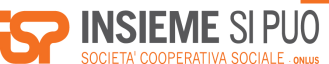 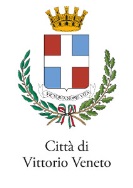 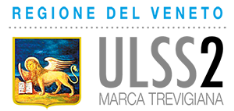 Giornata Mondiale della Salute MentaleLettura poetica degli utenti del Centro Diurno Punto a Capo di Coneglianocon la partecipazione dell’Associazione “Il Sole di Notte” di Treviso e la collaborazione degli utenti del Centro Diurno La Bussola di Vittorio VenetoMusiche a cura degli artisti Sergio Marchesini, Gerardo Pozzi e Matteo ArtusoConduzione di Francesca Bornello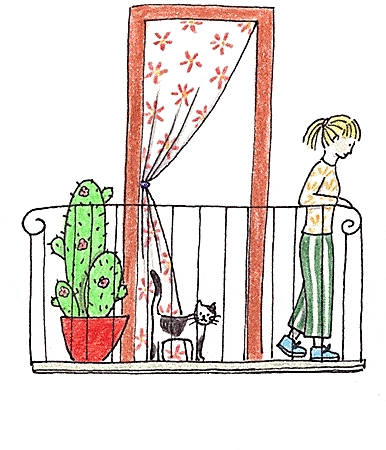 Alla finestra 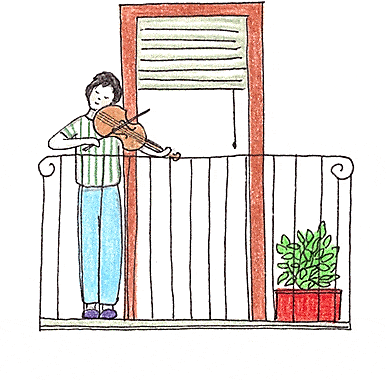 diario del coprifuoco9 OTTOBRE 2020 - ORE 18TEATRO AL PARCO - AREA FENDERL – VITTORIO VENETOOre 18-18,15 Saluti delle autoritàOre 18,15-19 Lettura poeticaL’evento sarà trasmesso anche in diretta web su: www.facebook.com/Psiche2000Per ragioni organizzative anti-Covid è necessaria la prenotazione al numero: 0438/665402                      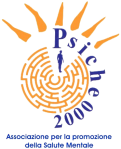 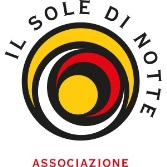 